	Customer Information Form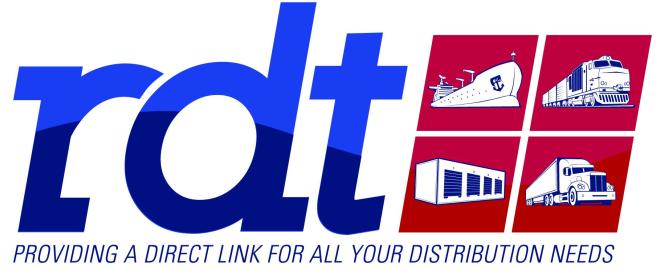 Company Legal Name								SCAC				Physical Address					City				State		ZIP		Mailing Address					City				State		ZIP		Dispatch Contact 						Email							Phone #							Fax #							Email															Other Contact 							Email							Phone #							Fax #							Email															Accounts Payable						Email							Phone #							Fax #							Accounts Receivable						Email							Phone #							Fax #							Email where billing invoices are to be sent										Documents required for billing											EIN #										NOTE:   All invoices including backup documentation will be sent email.  Please ensure a valid billing email address is included above.Thank you for completing the information above.  Please return with a copy of your completed W9.Rail Direct Transportation CoPh (757) 398-8600Fax (757) 398-8700